VLAAMSE JU-JITSU FEDERATIE VZW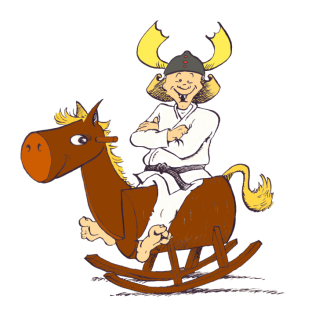 AanvraagformulierJeugd-jitsu gastlessenNaam ju-jitsuclub:      Naam ju-jitsuclub:      Naam ju-jitsuclub:      Naam ju-jitsuclub:      Dojoadres:      Dojoadres:      Dojoadres:      Dojoadres:      Naam aanvrager (+positie binnen de club):      Naam aanvrager (+positie binnen de club):      Naam aanvrager (+positie binnen de club):      Naam aanvrager (+positie binnen de club):      Telefoon aanvrager:      Telefoon aanvrager:      Telefoon aanvrager:      Telefoon aanvrager:      e-mail aanvrager:      e-mail aanvrager:      e-mail aanvrager:      e-mail aanvrager:      THEMAKEUZETHEMAKEUZETHEMAKEUZETHEMAKEUZE Spelvormen Het dierenparadijs Demoteam Wedstrijdvormen, namelijk:       Spelvormen Het dierenparadijs Demoteam Wedstrijdvormen, namelijk:       Spelvormen Het dierenparadijs Demoteam Wedstrijdvormen, namelijk:       Spelvormen Het dierenparadijs Demoteam Wedstrijdvormen, namelijk:      GEGEVENS GROEPGEGEVENS GROEPGEGEVENS GROEPGEGEVENS GROEPGrote groep (jeugd + lesgever):      Geschatte leeftijd jeugdgroep:      Grote groep (jeugd + lesgever):      Geschatte leeftijd jeugdgroep:      Grote groep (jeugd + lesgever):      Geschatte leeftijd jeugdgroep:      Grote groep (jeugd + lesgever):      Geschatte leeftijd jeugdgroep:      GEWENSTE DATUM EN TIJDSTIP voor de gastles (geef 3 mogelijkheden aan)GEWENSTE DATUM EN TIJDSTIP voor de gastles (geef 3 mogelijkheden aan)GEWENSTE DATUM EN TIJDSTIP voor de gastles (geef 3 mogelijkheden aan)GEWENSTE DATUM EN TIJDSTIP voor de gastles (geef 3 mogelijkheden aan)Datum:      Datum:      Datum:      Datum:      Datum:      Datum:      Tijdstip:      Tijdstip:      Tijdstip:      Tijdstip:      Tijdstip:      Tijdstip:      HANDTEKENINGHANDTEKENINGHANDTEKENINGHANDTEKENINGHandtekening:      Handtekening:      Handtekening:      Datum:      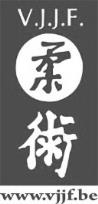 Het formulier terug te sturen naar:Het formulier terug te sturen naar:Het formulier terug te sturen naar:Het formulier terug te sturen naar:Via e-mail: orsi@vjjf.be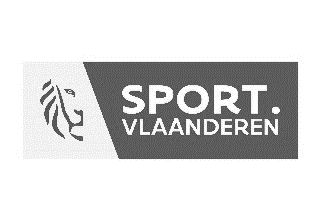 Via post: Drakenhoflaan 160, 2100 DeurneVia e-mail: orsi@vjjf.beVia post: Drakenhoflaan 160, 2100 DeurneVia e-mail: orsi@vjjf.beVia post: Drakenhoflaan 160, 2100 DeurneVia e-mail: orsi@vjjf.beVia post: Drakenhoflaan 160, 2100 Deurne